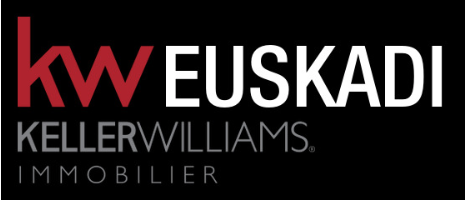 Honoraires(Exprimés en forfait, par tranches non cumulatives. Barème en vigueur à compter du 06 février 2020 Les honoraires d’agence sont à la charge du mandant sauf stipulations contraires prévues au contrat)Taux de TVA en vigueur : 20 % SARL au capital de 1 000 € - 25 Allées Marines – 64100 BAYONNE SIRET : 877 769 141 00012 RCS Bayonne Numéro de carte professionnelle CPI 6401 2020 000 044 443 délivrée par CCI de BAYONNE Qualité de commerçant indépendant PRIX DE VENTEHONORAIRES TTC0 à 100 000€5 000 €100 001 à 140 000€8 000€140 001 à 160 000€10 000€160 001 à 180 000€12 000€180 001 à 200 000€13 000€200 001 à 240 000€15 000€240 001 à 270 000€17 000€270 001 à 300 000€19 000€300 001 à 350 000€21 000€350 001€ à 450 0006%Au-delà de 450 0015%